Vragen Lesprogramma Steve: Introductie OndernemerschapDit zijn alle vragen/opdrachten die zijn verbonden aan het Lesprogramma Steve. IntroductieOpdracht 1.1.1: Geef aan wat "ondernemerschap" voor jou betekent. Leg uit!Tip: Welke associatie heb jij met ondernemerschap? Ken je ondernemers? Weet je wat ondernemers doen?Opdracht 1.1.2: Vind je van jezelf dat je ondernemend bent? Leg uit met concrete voorbeelden.1.2 Rubric 0-metingUpload de 0-meting2.1 Mindmap OndernemerschapOpdracht: Pak een leeg blad en maak een mindmap.  Zet "ondernemerschap" in het midden en laat zien met welke verbanden jij ondernemerschap verbindt. Als je klaar bent met de mindmap maak je een foto en upload je het eindresultaat (zie hieronder).3.1.1 RolmodellenWie zijn jouw rolmodellen? Leg uit! Werk bijgaande opdrachten uit.Vraag 1: Wie is jouw rolmodel "op afstand" (bekende sterren, sporters e.d.)? Leg uit waarom!Vraag 2: Wie is jouw rolmodel "dichtbij" (eigen vrienden/familie kring)? Leg uit waarom.Vraag 3: Hoe kun jij (op termijn) zelf een rolmodel worden? Voor wie wil jij zelf (op termijn) een rolmodel zijn? Wat moet er gebeuren om hier invulling aan te geven? Leg uit!4.1.1 Kwaliteiten; waar ben ik goed in? Kwaliteitenreflectie; waar ben ik goed in? Door onderstaande vragen te beantwoorden krijg je hier inzicht in.Vraag 1: Wat doe jij goed? Ben je daar ook op andere momenten goed in (binnen of buiten school).Vraag 2: Ben je daar altijd al goed in geweest? Hoe komt dat? Hoe is dat ontstaan? Leg uit!Vraag 3: Waar kreeg of krijg je complimenten over? Leg uit waarom!Vraag 4: Hoe zou je moeder/ vader of een vriend(in) jou omschrijven?Vraag 5: Benoem op basis van jouw antwoorden de 5 belangrijkste "kwaliteiten" van jou zelf.4.2.1 Motivatie, passie en ambitieNu ga je aan de slag met een aantal vragen gericht op jouw motivatie, passie en ambitie. Beantwoord deze vragen kort maar zo concreet mogelijk!Vraag 1: Wat vind je leuk/ interessant? (geef minimaal 3 voorbeelden)Vraag 2 : Waar heb je een hekel aan? (minimaal 3 voorbeelden)Vraag 3:Waar wil je moeite voor doen? (geef minimaal 2 voorbeelden)Vraag 4: Wat is voor jou echt belangrijk? (leg duidelijk uit waarom dit voor jou belangrijk is)Vraag 5: Aan de hand van een ervaring: Waar heb je je druk om gemaakt? Waar maak je je af en toe druk om? Leg uit!Vraag 6: Wat zegt dit over wat je belangrijk/interessant/moeilijk vindt? (dit is geen gemakkelijke vraag, maar leg dit duidelijk uit!)Vraag 7: Is dit iets wat voor jou in leren of werk ook belangrijk is? (dit kan zijn een bestaand bijbaantje of een bijbaantje wat je in het verleden hebt gedaan)Vraag 8: Wat zegt dit over wat je (in werk of leren) voor anderen wil betekenen? (benoem minstens 2 voorbeelden)Vraag 9: Wat deed je vroeger al graag en doe je dat nog steeds graag? (denk hierbij aan school, sport, werk en familie)Vraag 10: Waarom denk je dat dit zo dicht bij je staat? (leg dit duidelijk uit!)5.1.1 Interviews 3 vrienden/familieledenGa op zoek naar 3 vrienden/familieleden die jou goed kennen.Vraag 1: Familie/vriend nummer 1: Wat zijn mijn drie kernkwaliteiten? (leg uit waarom!) + Wat is mijn passie (leg duidelijk uit!)Vraag 2: Familie/vriend nummer 2: Wat zijn mijn drie kernkwaliteiten? (leg uit waarom!) + Wat is mijn passie (leg duidelijk uit!)Vraag 3: Familie/vriend nummer 3: Wat zijn mijn drie kernkwaliteiten? (leg uit waarom!) + Wat is mijn passie (leg duidelijk uit!)5.2.1 Inzichten familie/vriendenWat zijn de belangrijkste inzichten uit jouw interviews? Beschrijf deze in de volgende opdrachten.Vraag 1: Wat zijn de belangrijkste inzichten die jij hebt opgedaan uit deze 3 interviews? Wat is een bevestiging van wat je al wist? Wat is nieuw voor jou?Vraag 2: Pak nu een leeg vel papier en teken 2 cirkels die gedeeltelijk over elkaar vallen (zie voorbeeld). Vul in de ene cirkel jouw belangrijkste kwaliteiten in. De andere cirkel wordt gevuld met jouw passie/ ambitie.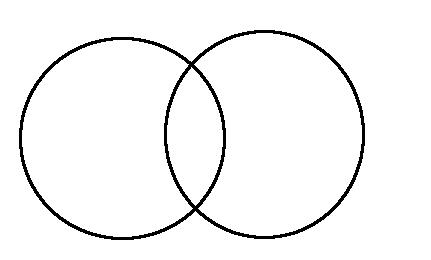 6.1.1 In je elementPak jouw tekening er bij waarbij je de 2 cirkels hebt ingevuld. Geef nu aan welk beroep, baan, functie, bedrijf past in het gebied waar de 2 cirkels door elkaar heen lopen.6.1.2 Toelichting tussenresultaatGeef een toelichting hoe je hiertoe bent gekomen. Licht toe welke beroep/baan/functie/bedrijf het beste bij jou past. Leg uit en betrek het echt tot jezelf!7.1.1 Mindmap ''Mijn eigen bedrijf''Maak nogmaals een Mindmap. Pak een blanco vel papier en zet “Mijn bedrijf” in het midden van je papier. Nu gaat het niet over "ondernemerschap in het algemeen" maar over "jouw bedrijf". Bedenk wat er allemaal moet gebeuren als jij je eigen bedrijf gaat starten.Maak een foto van je eindresultaat en upload via bijgaande link8.1.1. EindmetingAan het einde van dit programma pakken we de 0-meting van het begin er weer bij. Je hebt aangegeven op welk niveau je aan het begin van dit programma was op het gebied van zelfstandig werken, plannen & organiseren en reflecteren. Dit startniveau/vakjes heb je "groen" gemaakt.Je gaat nu hetzelfde schema er weer bij pakken (zie "Files you have uploaded") en je geeft aan op welk gebied je (a) gelijk bent gebleven of (b) bent verbeterd.Ben je gelijk gebleven? Laat dan het groene vakje staanHeb je jezelf verbeterd? Maak dan een nieuw vakje oranjeLeg svp bij elk oranje vakje uit waarom je vind dat je jezelf hebt verbeterd! Wees concreet!Ben je klaar met je opdracht? Upload het document dan weer.8.1.2 Inzichten & conclusiesEen 5-tal laatste persoonlijke vragen.Vraag 1: Beschrijf de drie belangrijkste inzichten die je in dit lesprogramma hebt opgedaan + licht dit toe en geef verschillende concrete voorbeelden!Vraag 2: Wat zijn de drie belangrijkste conclusies die je hieraan voor jezelf verbindt + licht toe?Vraag 3: Waar kun jij jezelf in verbeteren? Kun je dit zo concreet mogelijk vermelden? (geef 3 situaties/voorbeelden hoe en waarop jij je kunt verbeteren?)Vraag 4: Wat ga je met deze inzichten doen? Welke concrete acties ga je uitvoeren om hier invulling aan te geven + licht toe en geef wederom 3 voorbeelden!Vraag 5: Wie kan je daarbij helpen? Het gaat om het bedenken, het contact leggen, en het contact onderhouden met mensen die je bij je keuze/ontwikkeling kunnen helpen/ondersteunen.9.1.1 Ondernemend?Vraag 1: Je hebt nu het hele programma doorlopen. We zijn benieuwd hoe je tegen jezelf aan kijkt. Vind jij jezelf ondernemend? Wil je ondernemer worden? Leg uit waarom je dit wel/niet wilt worden.Vraag 2: Dit was de laatste opdracht voor dit lesprogramma "Albert". Gefeliciteerd met de afronding. Vond je het leuk om te doen? Is er nog een tip die je de makers van dit programma wilt meegeven? Zo ja, wat is deze tip?Competenties Ondernemerschap (DreamStormEigen scoreScore vriend(in) of familieGem. Tot. scoreToelichting Dromen, Denken, Delen, Durven, Doen, DoorzettenCompetentiesScore 1-5Score 1-5Toelichting op de verschillende competenties.Dromen: Alles start met het genereren van leuke, uitdagende, inspirerende maar vooral vernieuwende ideeën. Hiervoor is de competentie Innovativiteit van belang.Innovativiteit0Toont zich vernieuwend en/of origineel in denken en handelenDromen: Alles start met het genereren van leuke, uitdagende, inspirerende maar vooral vernieuwende ideeën. Hiervoor is de competentie Innovativiteit van belang.Innovativiteit0Realiseert vernieuwende ideeën.Dromen: Alles start met het genereren van leuke, uitdagende, inspirerende maar vooral vernieuwende ideeën. Hiervoor is de competentie Innovativiteit van belang.Innovativiteit0Bedenkt niet alledaagse oplossingen voor een vraagstuk/ knelpunt.Dromen: Alles start met het genereren van leuke, uitdagende, inspirerende maar vooral vernieuwende ideeën. Hiervoor is de competentie Innovativiteit van belang.Innovativiteit0Maakt zich los uit bestaande denkkaders („out of the box‟ denken) waardoor nieuwe wegen zichtbaar worden en nieuwe oplossingsrichtingen ontstaanGemiddelde score000Denken: Vervolgens ga je het vernieuwende idee uitwerken. Dan komt de competentie Plannen & Organiseren om de hoek kijken.Plannen en organiseren0Stelt concrete doelen, prioriteiten en acties voor zichzelf en evt. anderen.Denken: Vervolgens ga je het vernieuwende idee uitwerken. Dan komt de competentie Plannen & Organiseren om de hoek kijken.Plannen en organiseren0Komt met een plan van aanpak om het gestelde doel te bereiken.Denken: Vervolgens ga je het vernieuwende idee uitwerken. Dan komt de competentie Plannen & Organiseren om de hoek kijken.Plannen en organiseren0Maakt realistische inschattingen ten aanzien van benodigde tijd, capaciteit en middelen.Denken: Vervolgens ga je het vernieuwende idee uitwerken. Dan komt de competentie Plannen & Organiseren om de hoek kijken.Plannen en organiseren0Realiseert de randvoorwaarden om de gewenste prestaties te kunnen leveren.Gemiddelde score000Delen: Een idee uitwerken, dat doe je vaak niet alleen. Hiervoor heb je andere mensen/organisaties nodig. In deze wereld is alles met elkaar verbonden. De competentie Samenwerken staat hierbij centraal.Samenwerken0Draagt bij aan een gezamenlijk resultaat ook wanneer dit niet van direct persoonlijk belang isDelen: Een idee uitwerken, dat doe je vaak niet alleen. Hiervoor heb je andere mensen/organisaties nodig. In deze wereld is alles met elkaar verbonden. De competentie Samenwerken staat hierbij centraal.Samenwerken0Toont oprechte belangstelling in anderen en behoudt een goede relatie met henDelen: Een idee uitwerken, dat doe je vaak niet alleen. Hiervoor heb je andere mensen/organisaties nodig. In deze wereld is alles met elkaar verbonden. De competentie Samenwerken staat hierbij centraal.Samenwerken0Reageert actief en constructief op de ideeën van anderen.Delen: Een idee uitwerken, dat doe je vaak niet alleen. Hiervoor heb je andere mensen/organisaties nodig. In deze wereld is alles met elkaar verbonden. De competentie Samenwerken staat hierbij centraal.Samenwerken0Wisselt regelmatig kennis, informatie en ideeën uit met anderen en vraagt reacties.Gemiddelde score000Durven: Op het moment dat je “iets nieuws” doet, dan begeef je jezelf op glad ijs en kan je onderuit gaan. Dan hebben we het over de competentie Durf.Durf0Toont lef.Durven: Op het moment dat je “iets nieuws” doet, dan begeef je jezelf op glad ijs en kan je onderuit gaan. Dan hebben we het over de competentie Durf.Durf0Kiest voor een aanpak waarmee nog geen ervaring is opgedaan.Durven: Op het moment dat je “iets nieuws” doet, dan begeef je jezelf op glad ijs en kan je onderuit gaan. Dan hebben we het over de competentie Durf.Durf0Komt met een voorstel ook wanneer dit nadelige gevolgen kan hebben voor de eigen positie.Durven: Op het moment dat je “iets nieuws” doet, dan begeef je jezelf op glad ijs en kan je onderuit gaan. Dan hebben we het over de competentie Durf.Durf0Is bereid een veelbelovend plan te volgen ondanks de kans op mislukkingGemiddelde score000Doen: het is voor veel mensen vaak verleidelijk om te blijven steken in het maken van (theoretische) plannen maar het gaat uiteindelijk om het realiseren van de gestelde doelen in de praktijk. Hiervoor moet je in actie komen! Initiatief.Initiatief0Pakt relevante werkzaamheden als vanzelfsprekend op.Doen: het is voor veel mensen vaak verleidelijk om te blijven steken in het maken van (theoretische) plannen maar het gaat uiteindelijk om het realiseren van de gestelde doelen in de praktijk. Hiervoor moet je in actie komen! Initiatief.Initiatief0Handelt zelfstandig en begint uit zichzelf.Doen: het is voor veel mensen vaak verleidelijk om te blijven steken in het maken van (theoretische) plannen maar het gaat uiteindelijk om het realiseren van de gestelde doelen in de praktijk. Hiervoor moet je in actie komen! Initiatief.Initiatief0Draagt bij knelpunten/ problemen/ kansen uit eigen beweging ideeën of oplossingen aan.Doen: het is voor veel mensen vaak verleidelijk om te blijven steken in het maken van (theoretische) plannen maar het gaat uiteindelijk om het realiseren van de gestelde doelen in de praktijk. Hiervoor moet je in actie komen! Initiatief.Initiatief0Neemt een actieve initiërende rol op zich in groepen/ samenwerkingsverbanden.Gemiddelde score000Doorzetten: nieuwe projecten verlopen nooit zoals van tevoren bedacht. Dan is het een zaak van aanpassen en doorzetten. Oftewel de competentie Vasthoudendheid.Vasthoudendheid0Blijft gericht op het bereiken van het gestelde doel.Doorzetten: nieuwe projecten verlopen nooit zoals van tevoren bedacht. Dan is het een zaak van aanpassen en doorzetten. Oftewel de competentie Vasthoudendheid.Vasthoudendheid0Blijft consequent en volhardend bij tegenstand of tegenwerking.Doorzetten: nieuwe projecten verlopen nooit zoals van tevoren bedacht. Dan is het een zaak van aanpassen en doorzetten. Oftewel de competentie Vasthoudendheid.Vasthoudendheid0Staat achter een ingenomen standpunt en draagt dit ook uit als anderen het hiermee niet eens zijnDoorzetten: nieuwe projecten verlopen nooit zoals van tevoren bedacht. Dan is het een zaak van aanpassen en doorzetten. Oftewel de competentie Vasthoudendheid.Vasthoudendheid0Levert extra inzet en prestaties als het tegen zit, zodat het werk/de opdracht niet vertraagt of stagneert.Gemiddelde score000Toelichting score:1 = slecht ontwikkeld1 = slecht ontwikkeld1 = slecht ontwikkeld2 = enigszins ontwikkeld2 = enigszins ontwikkeld2 = enigszins ontwikkeld3 = voldoende ontwikkeld3 = voldoende ontwikkeld3 = voldoende ontwikkeld4 = goed ontwikkeld4 = goed ontwikkeld4 = goed ontwikkeld5 = uitmuntend ontwikkeld5 = uitmuntend ontwikkeld5 = uitmuntend ontwikkeld